JUDGE CHRIS MARTIN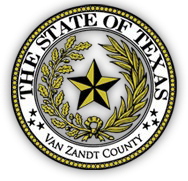 294TH District Court, Van Zandt County 121 E. Dallas Street, Room 301Canton, TX 75103PH: (903)567-4422 Fax: (903) 567-5652JURY SUMMONS FOR Monday, November 14th, 2022 at 8:30 a.m.If you received a Jury Summons for Monday, November 14th, 2022 at 8:30 a.m., You are NOT required to report to the FARM BUREAU CONFERENCE CENTER LOCATED AT 220 BURNETT TRAIL, CANTON, TX 75103.The case that was currently set for jury trial has been cancelled.  You are NOT required to do anything further. We appreciate your willingness to serve Van Zandt County. 